Assignment # 3: Using Databases			Name: _____________________________Learning Goals: Access ProQuest and SIRS databases and the Reader’s Guide to Periodical Literature and apply basic search techniques to find articles related to your research topic.  Become familiar with the characteristics of popular and scholarly periodicals.  Correctly identify and cite periodical articles in MLA format. Instructions: Access ProQuest and SIRS databases to find relevant periodical articles on your topic.  Use your Library 1 research topic to look for articles in ProQuest, and SIRS.  **** Be sure to include at least one article of each type (newspaper, journal, magazine) in this assignment** These databases can be accessed on the LBCC library homepage under the “Articles & Databases” menu.  To access the databases from home, click on the lock symbol at the top of the database list, and type in your student ID number and last name.  Part 1. Using ProQuest (Searching All Collections):What is your research topic? __________________________________________________What key words or phrase did you use in your search?___________________________________________________________________How many results were listed?* ______  

Write your revised search: 
If there are more than 100 articles, revise your search by adding the word AND with other word in the search box to make your search more specific. If no articles were found, try revising your search using other keywords or broaden the topic. 
List the citation information for two articles you found that are relevant to your topic.1. Author(s): __________________________________________________________    Title of Article: ______________________________________________________    Periodical Title: _____________________________________________________    Volume \ Issue (if a Journal): ______    Date:_______      Page Numbers: _________Circle the type of periodical:  Scholarly Journal   Magazine   Newspaper  OtherIs this article available in full text? Yes ___ No ___ 2. Author(s): __________________________________________________________    Title of Article: ______________________________________________________    Periodical Title: _____________________________________________________    Volume \ Issue (if a Journal): ______    Date:_______      Page Numbers: _________Circle the type of periodical:  Scholarly Journal   Magazine   Newspaper  OtherIs this article available in full text? Yes ___ No ___ Part 2. Using ProQuest Search OptionsTry another search option- to search by ProQuest subject.Click on Advanced Search tab, Select “Subject Heading (all) – SU ” from the drop-down menu. 
What Subject word(s) did you find for your search? 
________________________________________________________________________________
________________________________________________________________________________Author(s): __________________________________________________________    Title of Article: ______________________________________________________    Periodical Title: _____________________________________________________    Volume / Issue (if a Journal): ______    Date:_______      Page Numbers: _________Circle the type of periodical:  Scholarly Journal   Magazine   Newspaper  OtherIs this article available in full text? Yes ___ No ___ 
Author(s): __________________________________________________________    Title of Article: ______________________________________________________    Periodical Title: _____________________________________________________    Volume / Issue (if a Journal): ______    Date:_______      Page Numbers: _________Circle the type of periodical:  Scholarly Journal   Magazine   Newspaper  OtherIs this article available in full text? Yes ___ No ___ ---------------------------------------------------------------------------------------------------------------------------------------Part 3. Using SIRS Issues Researcher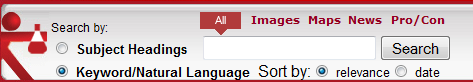 1. Try to search by Keyword/Natural Language – Type in the search words and select this search option. ** If you get articles that are not related to your topic or not enough results, try sorting the results by date or relevance or revise your search terms and try the search again.What keywords or Phrase did you use: _________________________________________ Remember: you may need to try more than one search for desired resultsHow many articles were listed: ___________________________________________2. Now repeat your search but this time select “Subject Headings” 
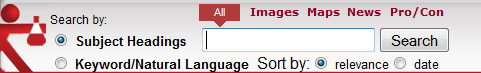 ** Try to use the same search words, then revise if needed. Remember subject headings describe your topic. 	What subject heading did you use: ________________________________________	How many articles were listed: ___________________________________________3. Describe how the results of the keywords and subject searches are different:List the Citation Information for the two articles on your topic:1. Author(s): __________________________________________________________    Title of Article: ______________________________________________________    Periodical Title: _____________________________________________________    Volume \ Issue (if a Journal): ______    Date:_______      Page Numbers: _________Circle the type of periodical:  Journal   Magazine  Newspaper  Government Report OtherIs this article available in full text? Yes ___ No ___ 2. Author(s): __________________________________________________________    Title of Article: ______________________________________________________    Periodical Title: _____________________________________________________    Volume \ Issue (if a Journal): ______    Date:_______      Page Numbers: _________Circle the type of periodical:  Journal   Magazine  Newspaper  Government Report OtherIs this article available in full text? Yes ___ No ___ -----------------------------------------------------------------------------------------------------------------------Part 4. Using EBSCOPlease select the EBSCO database from the database list. What is your research topic? ______________________________________________What key words or phrase did you use in your search?______________________________________________________________________How many results were listed?* ___________  

Write your revised search: Find Two Scholarly Journal Articles Using EBSCO1. Author(s): __________________________________________________________    Title of Article: ______________________________________________________    Periodical Title: _____________________________________________________    Volume \ Issue ______    Date:_______      Page Numbers: _________Is this article available in full text? Yes ___ No ___     PDF available?  Yes ___ No ___2. Author(s): __________________________________________________________    Title of Article: ______________________________________________________    Periodical Title: _____________________________________________________    Volume \ Issue ______    Date:_______      Page Numbers: _________Is this article available in full text? Yes ___ No ___  PDF available?  Yes ___ No ___Part 5. Using  (Gale)Please select the Literature Resource Center database from the database list. Using the Literature Resource Center database, find two literary criticism articles about any of the following classic novels listed below. 
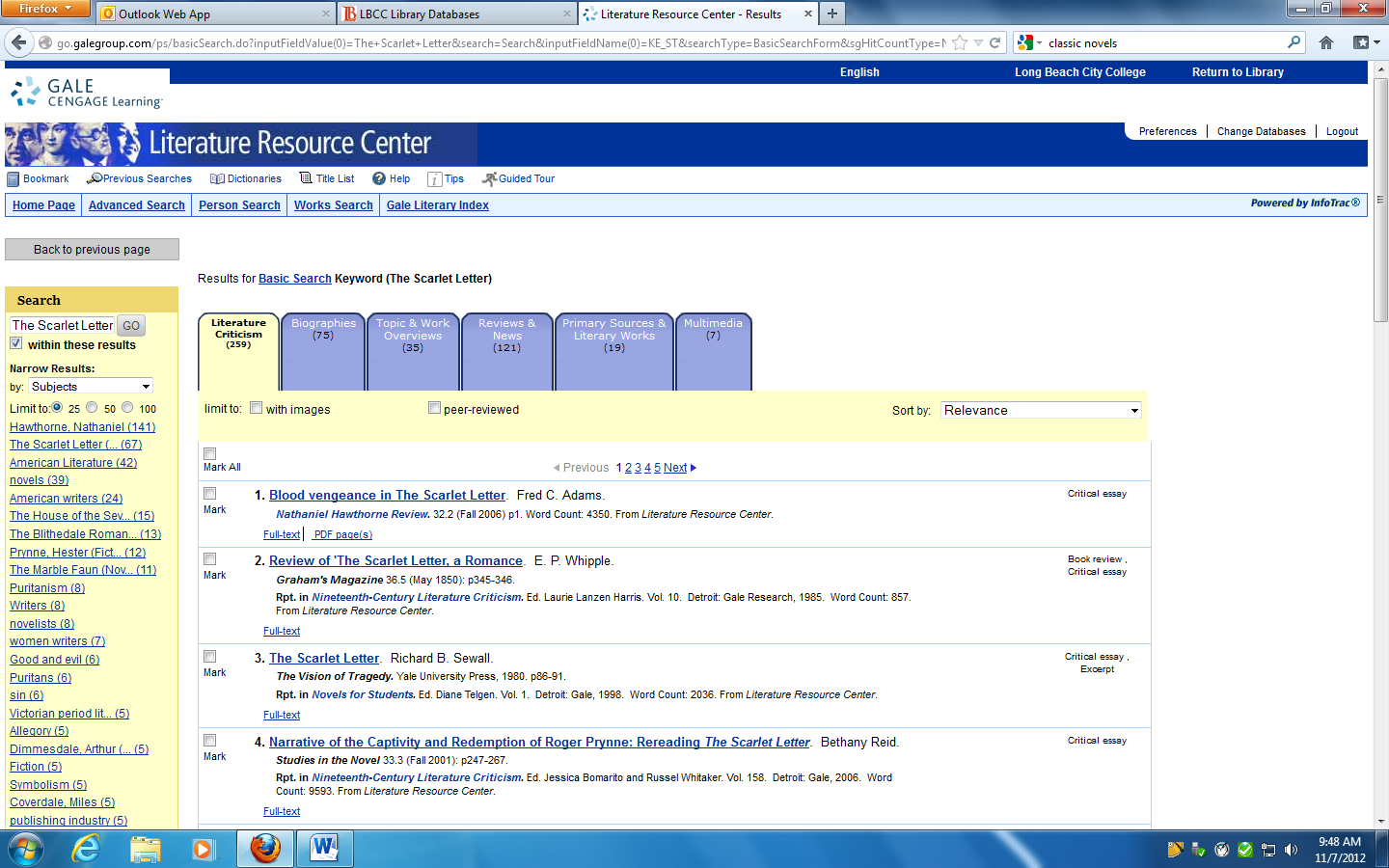 
Classic novels to choose from: 
Frankenstein, Robinson Crusoe, The Scarlet Letter, Huckleberry Finn, The Call of the Wild, Catcher in the Rye, Charlotte's Web, To Kill A Mockingbird, The Great Gatsby, 1984, or Of Mice and Men.1. Author(s): __________________________________________________________    Title of Article: ______________________________________________________    Publication Title: _____________________________________________________    Volume \ Issue (if a Journal): ______    Date:_______      Page Numbers: _________Is this article available in full text? Yes ___ No ___     PDF available?  Yes ___ No ___2. Author(s): __________________________________________________________    Title of Article: ______________________________________________________    Publication Title: _____________________________________________________    Volume \ Issue (if a Journal): ______    Date:_______      Page Numbers: _________Is this article available in full text? Yes ___ No ___  PDF available?  Yes ___ No ___
Part 6. Citing Sources in the MLA FormatFor this section, you will be writing the MLA Format Citations using 5 of the articles found in this assignment.  Use one scholarly journal article, one magazine, one newspaper and the film or book review you found. Help with MLA format can be found in MLA Handbook for Writers of Research Papers (7th ed.). or on the web at http://owl.english.purdue.edu/.
1 
____________________________________________________________________________________________________________________________________________________
2
____________________________________________________________________________________________________________________________________________________
3
____________________________________________________________________________________________________________________________________________________
4
____________________________________________________________________________________________________________________________________________________
5
____________________________________________________________________________________________________________________________________________________